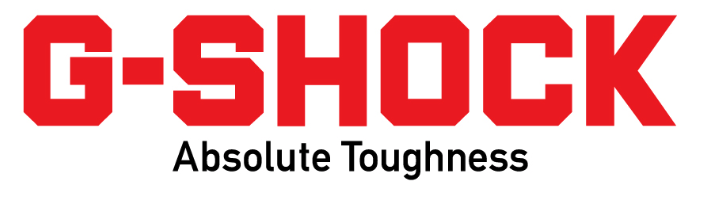 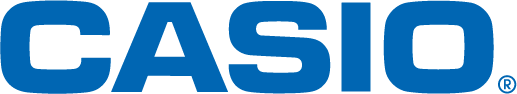 LLEVA EL TIEMPO CON ESTILO, DESCUBRE MASTER OF G VINTAGE ROSE GOLD DE G-SHOCKLa más reciente evolución de Master of G Vintage Gold de G-SHOCK presenta acentos en oro rosa para los tres modelos de la línea.Ciudad de México, a 16 de febrero de 2017.– Master of G Vintage Gold, la exclusiva línea de relojes lanzada por G-SHOCK el año pasado, regresa este 2017 con su edición Rose Gold, una selección de piezas tan audaz como elegante, ideal para quienes buscan un look refinado con todo el poder y resistencia que distingue a esta marca.Descubre el mundo de estilo y practicidad que te aguarda con esta nueva gama, la cual incluye  tres de los diseños más icónicos de G-SHOCK, reinventados y con un giro atrevido sin restarle su distinguida apariencia.Como su nombre lo indica, la forma actualizada de la gama Vintage Gold –la cual está inspirada en las herramientas y maquinaria que han sobrevivido a arduos años de uso– presenta acentos vintage en oro rosa, agregando con este característico color un toque especial a los tres modelos que componen la colección: GRAVITYMASTER, MUDMASTER y GULFMASTER.La triada viene equipada con la tecnología Twin Sensor de G-SHOCK, la cual provee funciones de brújula y termómetro. Además, cada modelo cuenta con características especiales: el GRAVITYMASTER presenta manecillas luminosas Neo-brite y una caja de 52.1 milímetros, mientras que el MUDMASTER tiene una caja de 55.3 milímetros resistente al lodo y, por último, el GULFMASTER cuenta con un indicador de fases lunares y mareas, además de  una caja de 53.4 milímetros. El modelo GRAVITYMASTER GA-1100RG-1A tiene un precio estimado de $4,939, el MUDMASTER GG-1000RG-1A $6,319 y el GULFMASTER GN-1000RG-1A $5,929. Estarán disponibles en la isla G-SHOCK ubicada en el segundo nivel de Centro Santa Fe, en Liverpool y Palacio de Hierro, G-FACTORY Plaza la Isla Cancún, G-FACTORY 5ta avenida Playa del Carmen y Watch my Watch CancúnEspecificaciones de la colección:Resistencia a impactosResistencia al agua hasta 200 metros de profundidadRetroiluminación Auto LEDHora mundial5 alarmas diariasCronómetro de 1/100 segundoFormato 12/24 horasTemporizadorMantente conectado a través de:Twitter: @CasioGShockMXFacebook: CASIO G-SHOCKAcerca de Casio MéxicoCasio Computer Co., Ltd. es uno de los líderes mundiales en productos de electrónica de consumo y soluciones tecnológicas para empresas. Desde su fundación en 1957, la compañía se ha esforzado por trabajar en su  filosofía basada en la “creatividad y contribución” a través de la introducción de productos innovadores e imaginativos. Con presencia en más de 25 países ubicados en Asia, Norteamérica y Europa, cuenta con una plantilla conformada por más de 12 mil empleados alrededor del mundo. Su amplio portafolio de productos incluye: calculadoras, cámaras digitales, diccionarios electrónicos, relojes, rotuladores, proyectores, instrumentos musicales, cajas registradoras, proyectores profesionales, entre otros. La división de relojes Casio México es subsidiada por Casio América Inc. Para más información, visita www.casiomx.com/products/Watches/Acerca de Casio America, Inc.
Casio America, Inc., Dover, N.J., es una subsidiaria estadounidense de Casio Computer Co., Ltd., de Tokio, Japón, uno de los manufactureros líderes a nivel mundial de electrónicos y soluciones de equipo para negocios. Establecida en 1957, Casio America, Inc. comercia calculadoras, teclados, dispositivos de presentación móviles, impresoras para etiquetas y discos, relojes, cajas registradoras y otros productos electrónicos de consumo. Casio se ha esforzado por desarrollar su filosofía corporativa de "creatividad y contribución" a través de la introducción de productos innovadores e imaginativos. Para más información, visite www.casiousa.com.CONTACTOJorge AlvarezAnother Company(55) 6392 1100 ext. 2407jorge@anothercompany.com.mxSHOWROOMTe invitamos a conocer las novedades de G-SHOCK en el showroom ubicado en las oficinas de Another Company, en donde podrás descubrir y experimentar los nuevos modelos que esta marca de resistentes relojes tiene para ti.Para una mejor experiencia te recomendamos llamar para solicitar una visita.Showroom Another CompanyRío Rhin 27, Col Cuauhtémoc(55) 6392 1100 ext. 2600showroom@anothercompany.com.mx